FENOMENA PENGGUNAAN APLIKASI MEDIA SOSIAL BIGO LIVE  ( LIVE STREAMING ) DI KALANGAN MAHASISWA FISIP UNIVESITAS PASUNDAN  PHENOMENOLOGY ABOUT USAGE BIGO LIVE SOCIAL MEDIA  APPLICATION ( LIVE STREAMING ) AMONG STUDENTS  OF FISIP PASUNDAN UNIVERSITY Oleh:Anisa Sri Febriani 132050158SKRIPSIUntuk Memperoleh Gelar Sarjana Pada Program Studi Ilmu Komunikasi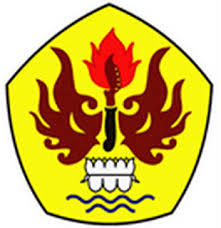 FAKULTAS ILMU SOSIAL DAN ILMU POLITIKUNIVERSITAS PASUNDANGBANDUNG2017